LATGALES TRADĪCIJU ILGTSPĒJA MŪSDIENU VIDĒseminārsTradīciju ilgtspēja: nemateriālā kultūras mantojuma saglabāšanas un popularizēšanas stratēģijas
2021. gada 14. janvārī
tiešsaistē, youtube.com platformāPPROGRAMMASemināru moderē: Daugavpils Vienības nama dziesmu un deju folkloras kopas “Svātra” vadītāja Sarmīte Teivāneun Balvu Centrālās bibliotēkas direktore Ruta Cibule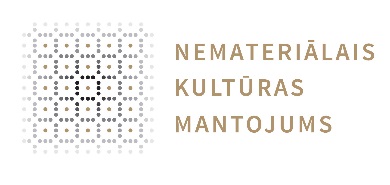 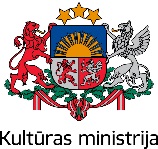 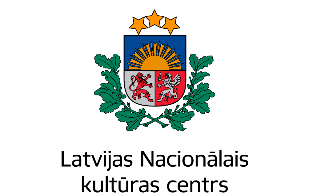 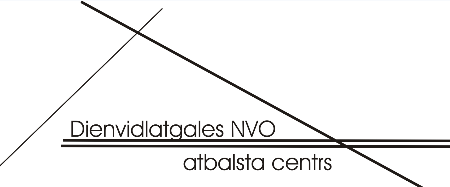 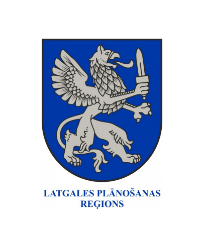 11.00-11.15  Kultūras ministra biroja vadītājas Marikas Zeimules uzrunaLatvijas Nacionālā kultūras centra direktores Signes Pujātes uzruna11.15-11.30  Kā savu ciemu padarīt par savas pasaules centru. Andris Slišāns, Viļakas novada Šķilbēnu pagasta Nemateriālā kultūras mantojuma centra UPĪTE direktors
11.30-11.45Kā nemitīgi būt un noturēties starptautiskā apritē. Anna Kārkle, Līvānu folkloras kopas “Ceiruleits” vadītāja 11.45-12.00Kā klājas stāstniekiem Latgalē. Preiļu Galvenās bibliotēkas pieredze.Ilona Skorodihina, Preiļu galvenās bibliotēkas direktore12.00-12.15Kā uzturēt Līvānu stiklu dzīvu? Ilze Griezāne, Līvānu stikla un amatniecības centra vadītāja. 
12.15-12.30Kā eksperimentējot, veidot jaunus mūzikas instrumentus.Aleksandrs Maijers, tautas mūzikas instrumentu un skaņu rīku meistars
12.30-12.45Pārtraukums
12.45-13.00Nemateriālais kultūras mantojums kā resurss attīstībai.Gita Lancere, Latvijas Nacionālā kultūras centrs nemateriālā kultūras mantojuma eksperte13.00-13.15Tradicionālo kultūras biedrību attīstības iespējas LatgalēDainis Mjartāns, Biedrības “Latgales tradicionālās kultūras centrs “Latgaļu sāta””pārstāvis13.15-13.30Keramikas attīstības iespējas mūsdienās.Valentīns Petjko, Latvijas Laikmetīgās keramikas centra  vadītājs
13.30-13.45Latvijas mūzika pasaules mūzikas gadatirgū Womex.Vineta Romāne, biedrības „Latvijas Mūzikas informācijas centrs” projektu vadītāja.13.45-14.30Semināra rezumējums un diskusija
